Fig 1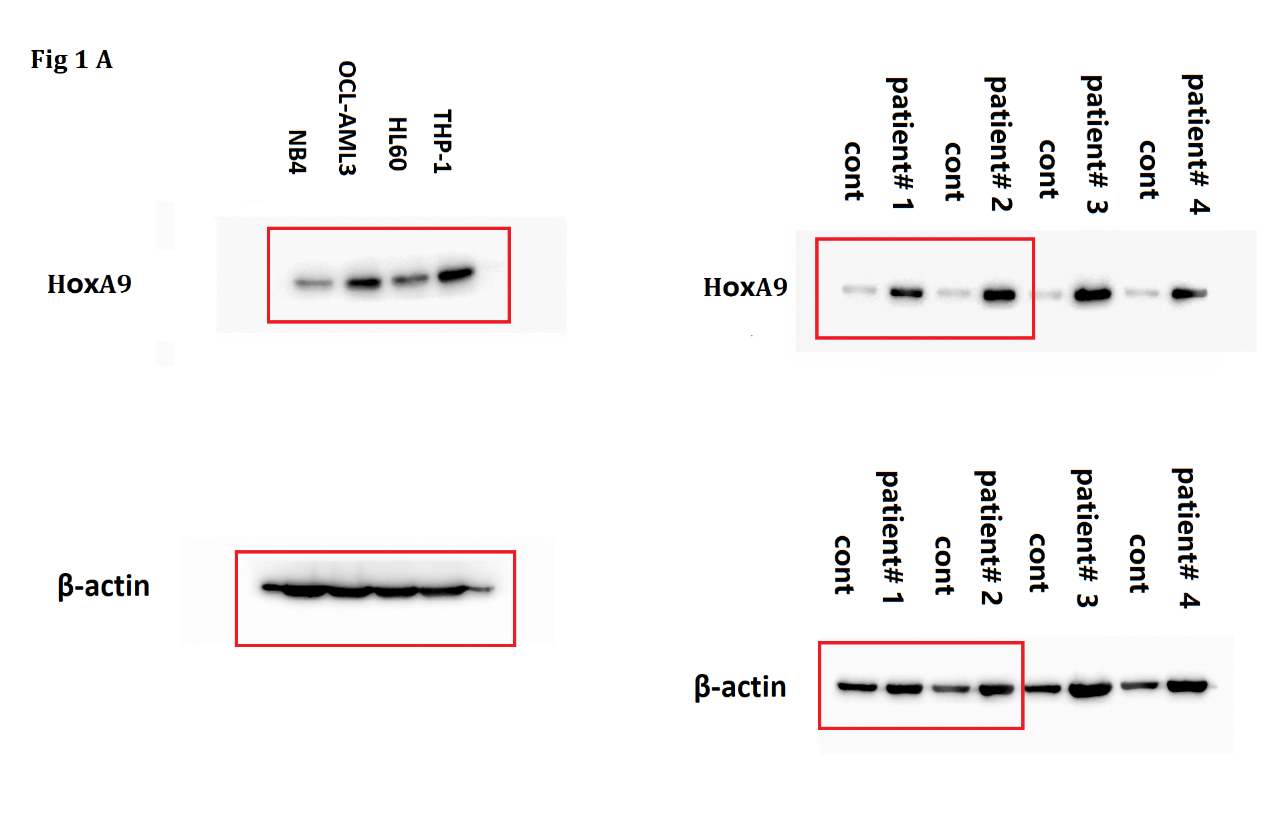 Fig 2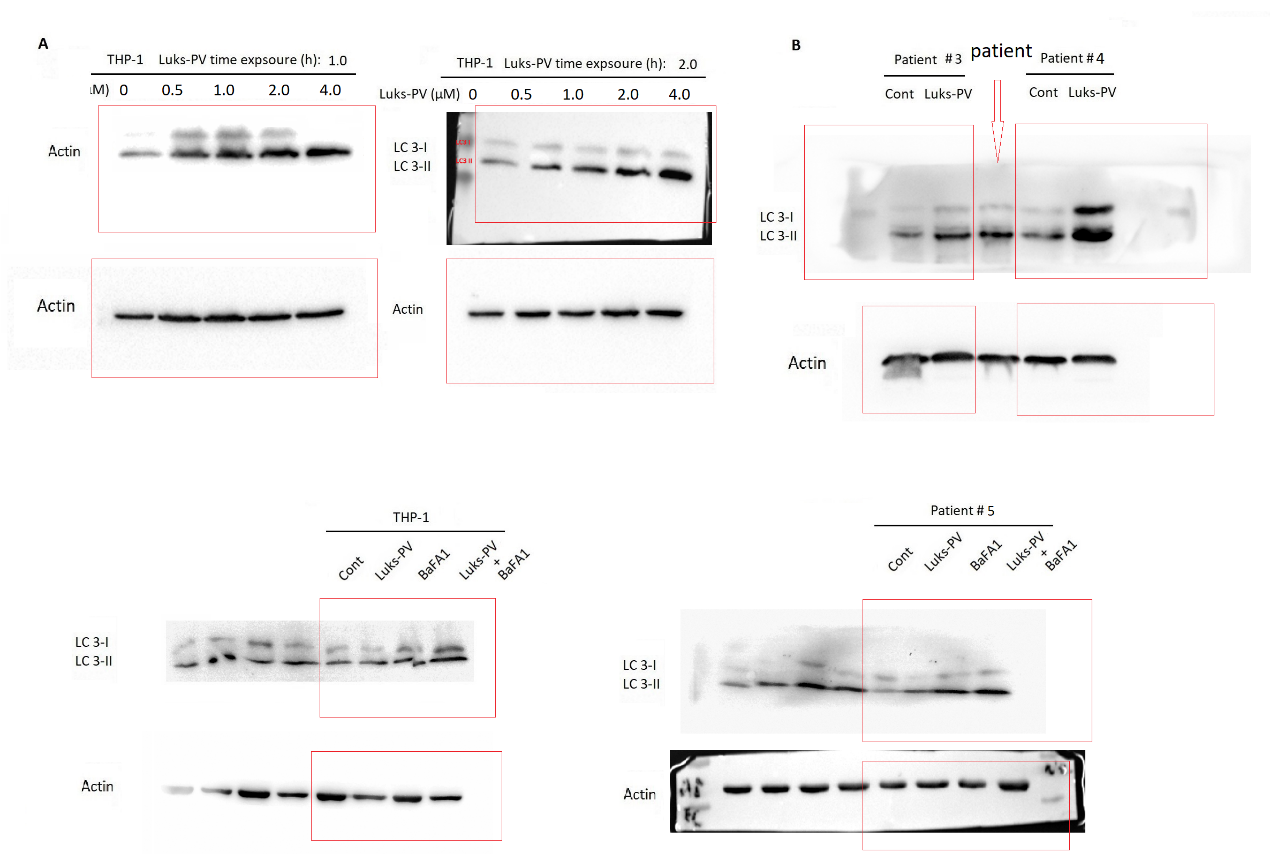 Fig 3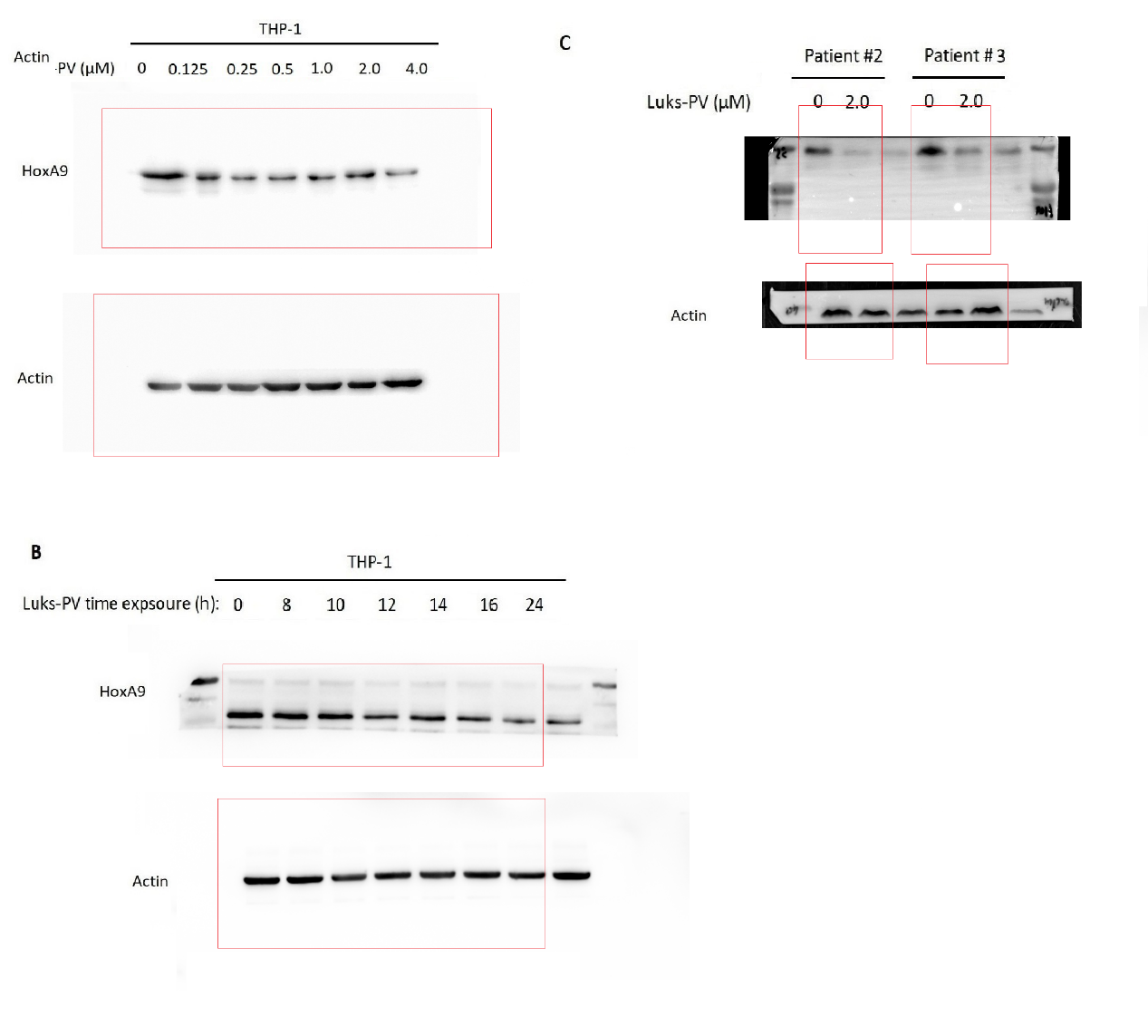 Fig 4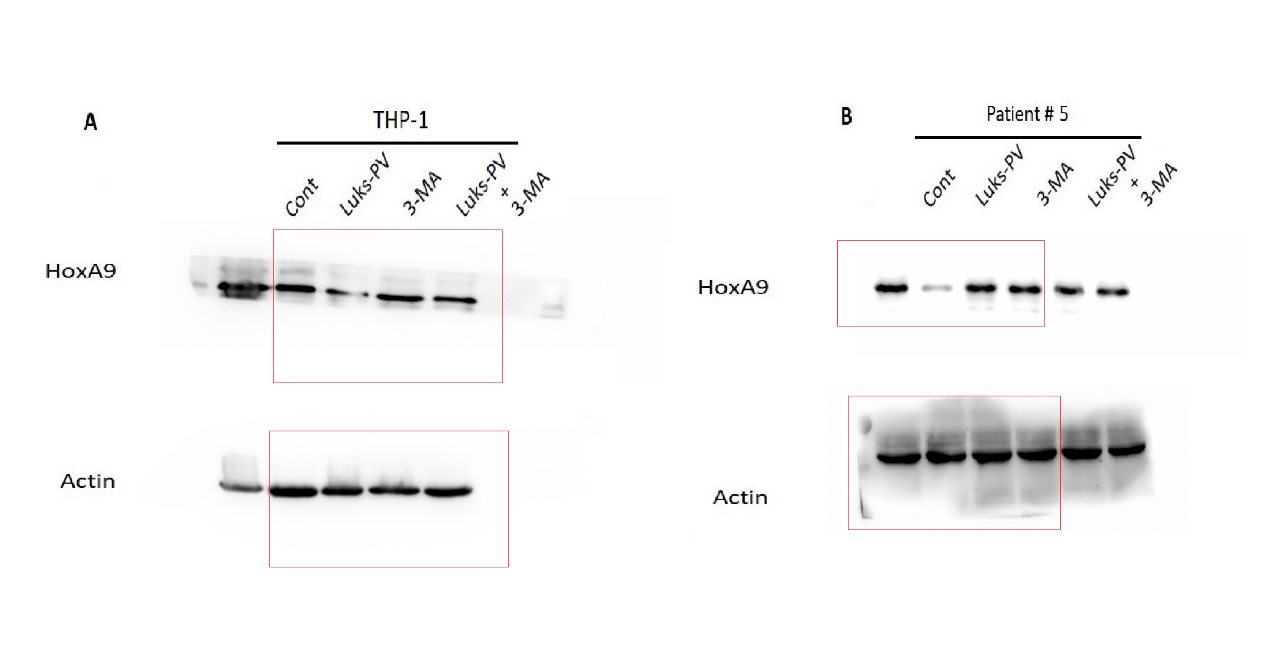 